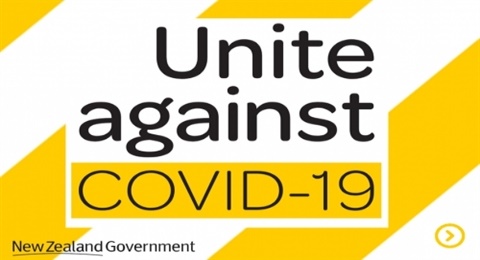  Transition Class - Western Heights Primary School – Alert Level 2 Parent InformationThank you for your support during this unprecedented time, it is greatly appreciated by all of us here at Te Kura o WhakaahuBrent GriffinHealth and Safety InformationMinistry of Health Requirement-In schools, physical distancing means children, young people and staff maintaining enough distance so that they are not breathing on or touching each other, maintaining good hygiene practices, and regular cleaning. As is regular cleaning of equipment.”The social distancing regulations have been softened significantly but we have decided as a school to maintain stricter regulations. We call it Alert Level 2.5Parents must talk with their children before returning at Alert Level 2 about social distancing, remaining an appropriate distance apart, 1m and not standing within that distance talking face to face. Teachers will reaffirm this message at schoolChildren need to be advised by parents about the importance of coughing into their elbows, washing hands for 20 seconds after toileting, before and after eating. Teachers will reaffirm this message at schoolWhenever a child enters or exits a classroom, they will be expected to sanitise their handsClassroom tables will be wiped with bacterial spay before lunch and at the end of the dayRule of thumb-Every time you enter or exit a building, hand sanitizeChildren will be seated in a formation that meets the Alert Level 2 social distancing requirementsAs a school we must adhere to the strict Alert Level 2 Health and Safety requirements. Students who fail to meet the social distancing guidelines will be sent home. We cannot afford to have a second wave outbreakParents/Caregivers are not to go to classrooms. If you have an emergency, please go to the office. If there is an emergency at school, parents/caregivers will be contacted. When you arrive at school you will find the gates locked. Phone 0212937881 and they will be opened for you.The School Office will be available for parents between 9.30am-12.30pm for enrolments or queries and after school from 3.15pm-4.00pm. All students at that time will be in class or at home. Hand sanitise on entry and exitBehaviour that is compromising the health and safety of other students will result in the student being sent home. No exceptionsIf your child is sick, they must stay homeAt WHPS you will see kids hugging teachers and each other all the time. We now have the ‘Tumeke Tap’. When children and teachers or student and student meet or do something kind for each other we will do the Tumeke Tap’. Stretch the leg out and tap foot to foot. If a child is sad or are hurt or just need a hug, they will get one, Teachers/Teacher Aides will be informed about not making face to face contactStart of the School DayGate will be opened at 1:30pm.Students are to remain at an appropriate distance apart while lining up to enter the school gates. Please discuss this with your child/childrenChildren will sanitise their hands-on entry to classThese rules apply to everyone, no exceptions, we are governed by very clear Government Covid-19 rulesSocial DistancingInside the classroom the social distancing requirement is an appropriate distance, we see that being 1mOutside the classroom, coming to and from school again at an appropriate distance, we see that being 1mThese requirements also include the classroom teacher/teacher aide working with students, an appropriate distance apart and not close face to face Teachers will clearly mark on the mat where the children need to sit, at an appropriate distance, 1m. This also applies when sitting at tablesAs mentioned above, any child who does not adhere to the social distancing requirements will be sent home. No exceptions. We must ensure the safety of all students and staffSchool ProgrammeOur teaching programmes return to normal with smaller numbers and social distancing. End of the school DayThe school day finishes at 2.30pm for Kakano, Pihinga and Pihinga-nui. Families who are picking their children up at the front or back gate need to be prepared for a 2.30pm pick up. Staff will man the gates to ensure students hand sanitise before leaving the school groundsOtherThis plan is only in place during Alert Level 2. We hope to move to Alert Level 1 as quickly as possible.